lp.Nr inwentarzowyAutorRok wydanialp.Nr inwentarzowyTytułWydawca0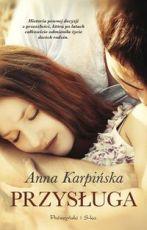 58698Karpińska, Anna2014.058698Przysługa /Prószyński i S-ka,1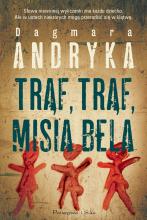 58699Andryka, Dagmara2017.158699Trąf, trąf, Misia, Bela /Prószyński Media,2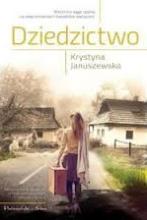 58700Januszewska, Krystyna2015.258700Dziedzictwo /Prószyński i S-ka,3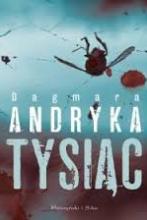 58701Andryka, Dagmara.2015.358701Tysiąc /Prószyński Media,4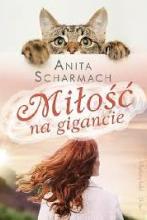 58702Scharmach, Anita2019.458702Miłość na gigancie /Proszyński i S-ka - Prószyński Media,5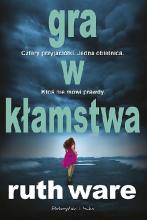 58703Ware, Ruth2019.558703Gra w kłamstwa /Prószyński Media,6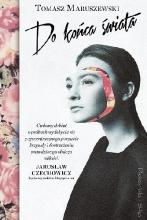 58704Maruszewski, Tomasz2019.658704Do końca świata /Prószyński Media,7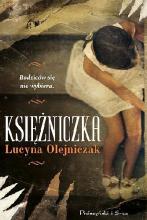 58705Olejniczak, Lucyna2019.758705Księżniczka /Proszyński i S-ka - Prószyński Media,8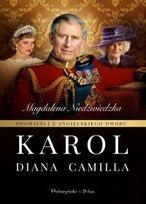 58706Niedźwiedzka, Magdalena2017.858706Karol, Diana, Camilla /Prószyński Media,9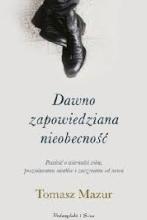 58707Mazur, Tomasz2018.958707Dawno zapowiedziana nieobecność /Prószyński i S-ka - Prószyński Media,10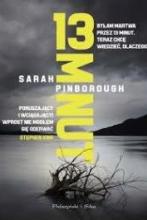 58708Pinborough, Sarah2018.105870813 minut /Prószyński Media,11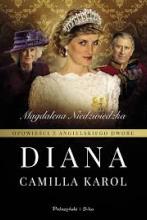 58709Niedźwiedzka, Magdalena2017.1158709Diana : Camilla, Karol /Prószyński Media,12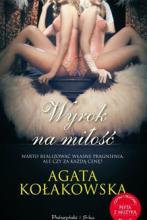 58710Kołakowska, Agata2018.1258710Wyrok na miłość /Prószyński Media,13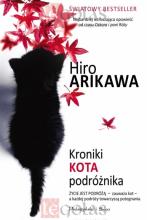 58711Arikawa, Hiro.2018.1358711Kroniki kota podróżnika /Prószyński Media,14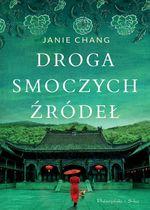 58712Chang, Janie2018.1458712Droga Smoczych Źródeł /Prószyński i S-ka - Prószyński Media,15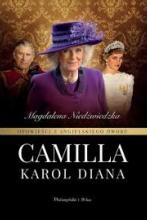 58713Niedźwiedzka, Magdalena2018.1558713Camilla : Karol, Diana /Prószyński Media,16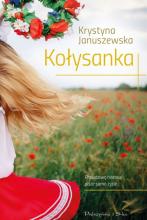 58714Januszewska, Krystyna2018.1658714Kołysanka /Prószyński Media,17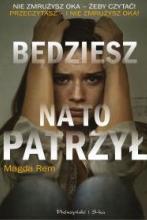 58715Rem, Magda.2018.1758715Będziesz na to patrzył /Prószyński Media,18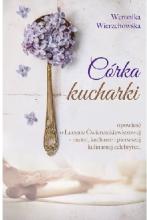 58716Wierzchowska, Weronika.2018.1858716Córka kucharki /Prószyński Media,19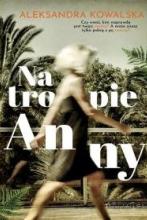 58717Kowalska, Aleksandra2018.1958717Na tropie Anny /Prószyński Media,20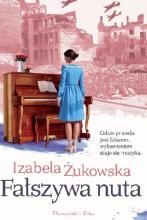 58718Żukowska, Izabela.2018.2058718Fałszywa nuta /Prószyński Media,21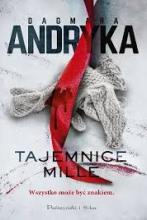 58719Andryka, Dagmara.2018.2158719Tajemnice Mille /Prószyński Media,22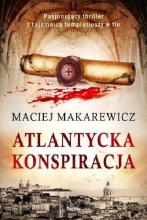 58721Makarewicz, Maciejcopyright 2019.2258721Atlantycka konspiracja /Wydawnictwo Replika,23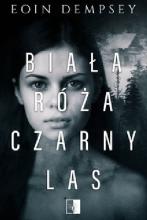 58723Dempsey, Eoin2019.2358723Biała Róża, Czarny Las /Wydawnictwo NieZwykłe,24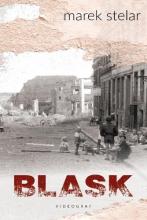 58728Stelar, Marek2019.2458728Blask /Videograf,25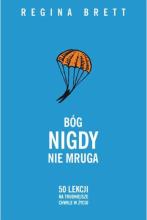 58730Brett, Reginacop. 2012.2558730Bóg nigdy nie mruga : 50 lekcji na trudniejsze chwile w życiuInsignis Media,26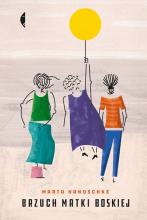 58731Handschke, Marta2018.2658731Brzuch Matki Boskiej /Wydawnictwo Czarne,27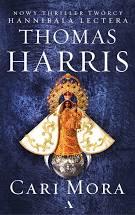 58732Harris, Thomas2019.2758732Cari Mora /Wydawnictwo Agora,28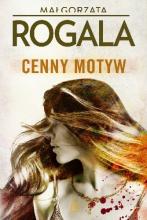 58733Rogala, Małgorzatacopyright 2019.2858733Cenny motyw /Czwarta Strona - Grupa Wydawnictwa Poznańskiego,29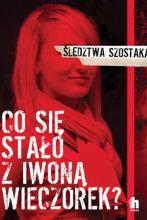 58734Szostak, Janusz2018.2958734Co się stało z Iwoną Wieczorek /ZPR Media Harde Wydawnictwo,30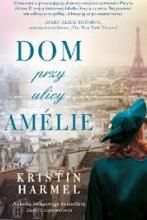 58737Harmel, Kristin2019.3058737Dom przy ulicy Amélie /Wydawnictwo Świat Książki,31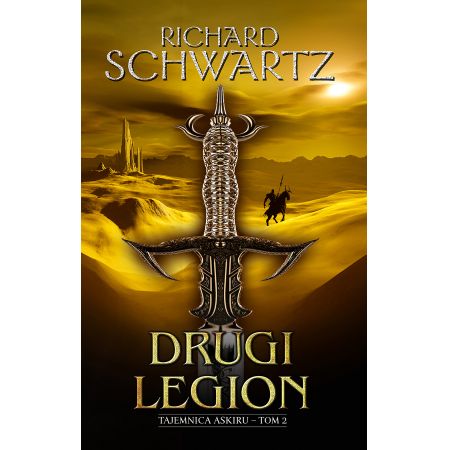 58738Schwartz, Richardcopyright 2018.3158738Drugi legion /Wydawnictwo Initium,32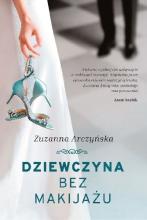 58740Arczyńska, Zuzanna2019.3258740Dziewczyna bez makijażu /Wydawnictwo Szara Godzina ,33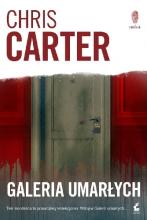 58741Carter, Chris2019.3358741Galeria umarłych /Sonia Draga,34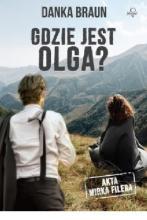 58743Braun, Danka2019.3458743Gdzie jest Olga? /Wydawnictwo Prozami - Grupa Wydawnicza Literatura Inspiruje,35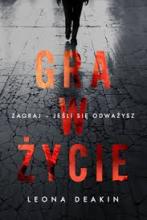 58748Deakin, Leonacopyright 2019.3558748Gra w życie /Burda Książki - Burda Media Polska,36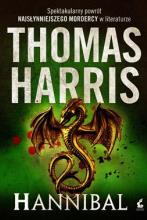 58749Harris, Thomas2019.3658749Hannibal /Wydawnictwo Sonia Draga,37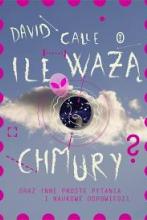 58751Calle Parrilla, Davidcopyright 2019.3758751Ile ważą chmury? : oraz inne proste pytania i naukowe odpowiedzi /Wydawnictwo Literackie,38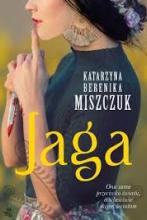 58752Miszczuk, Katarzyna Berenika2019.3858752Jaga /Wydawnictwo W.A.B.,39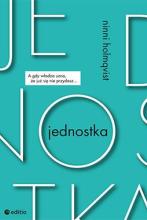 58753Holmqvist, Ninnicopyright 2019.3958753Jednostka /Helion,40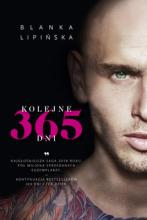 58756Lipińska, Blanka2019.4058756Kolejne 365 dni /Wydawnictwo Agora,41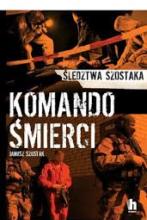 58757Szostak, Janusz2019.4158757Komando śmierci /Harde Wydawnictwo - Time Spółka Akcyjna,42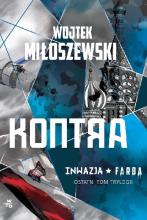 58758Miłoszewski, Wojciech2019.4258758Kontra /W.A.B. - Grupa Wydawnicza Foksal,43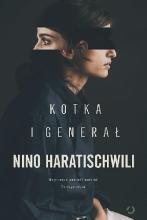 58759Haratischwili, Nino2019.4358759Kotka i generał /Wydawnictwo Otwarte,44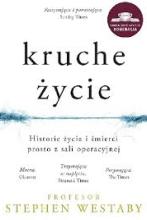 58765Westaby, Stephen2019.4458765Kruche życie /Wydawnictwo Sine Qua Non,45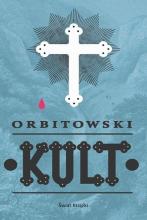 58766Orbitowski, Łukasz2019.4558766Kult /Wydawnictwo Świat Książki,46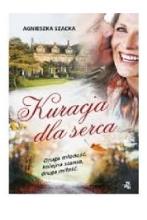 58767Szacka, Agnieszka2019.4658767Kuracja dla serca /Wydawnictwo W.A.B. - Grupa Wydawnicza Foksal,47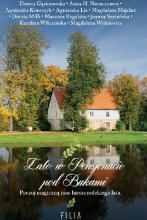 58769Lato w Pensjonacie pod Bukami /2019.4758769Lato w Pensjonacie pod Bukami /Wydawnictwo Filia,48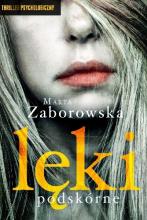 58770Zaborowska, Marta.copyright 2019.4858770Lęki podskórne /Wydawnictwo Czarna Owca,49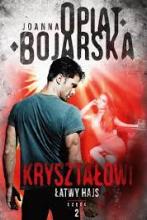 58773Opiat-Bojarska, Joanna2019.4958773Łatwy hajsWarszawskie Wydawnictwo Literackie Muza,50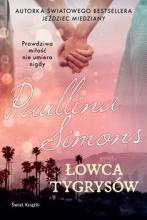 58774Simons, Paullina2019.5058774Łowca tygrysówWydawnictwo Świat Książki,51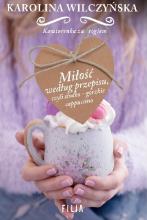 58776Wilczyńska, Karolinacopyright 2019.5158776Miłość według przepisu, czyli słodko-gorzkie cappuccino /Filia,52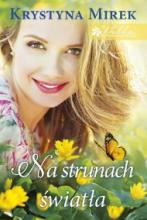 58778Mirek, Krystynacopyright 2019.5258778Na strunach światła /Edipresse Polska,53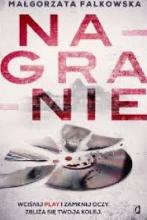 58779Falkowska, Małgorzata2019.5358779Nagranie /Wydawnictwo Kobiece,54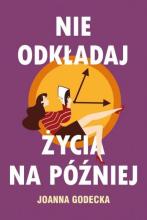 58780Godecka, Joanna2019.5458780Nie odkładaj życia na później /Muza,55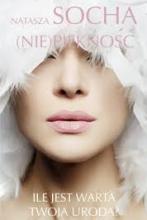 58781Socha, Natasza2019.5558781(Nie)piękność /Edipresse Książki - Edipresse Kolekcje,56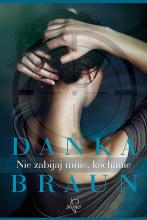 58782Braun, Danka2015.5658782Nie zabijaj mnie, kochanie /Grupa Wydawnicza Literatura Inspiruje,57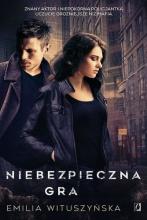 58783Wituszyńska, Emilia2019.5758783Niebezpieczna gra /Wydawnictwo Kobiece,58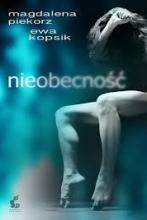 58785Piekorz, Magdalena2019.5858785Nieobecność /Sonia Draga,59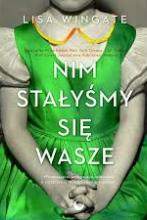 58786Wingate, Lisa20195958786Nim stałyśmy się wasze /Wydawnictwo Papierowy Księżyc,60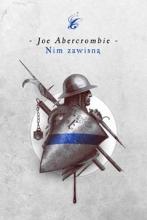 58787Abercrombie, Joe2019.6058787Nim zawisną /Wydawnictwo Mag,61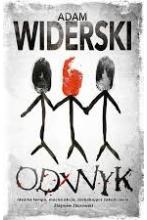 58788Widerski, Adam.2019.6158788Odwyk /Wydawnictwo Initium,62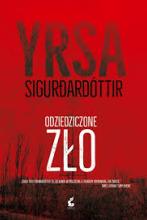 58789Sigurðardóttir, Yrsacopyright 2018.6258789Odziedziczone zło /Sonia Draga,63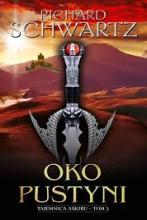 58790Schwartz, Richard2019.6358790Oko pustyni /Wydawnictwo Initium,64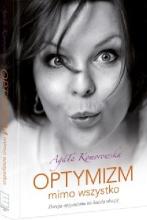 58791Komorowska, Agatacopyright 2019.6458791Optymizm mimo wszystko : porcja optymizmu na każdą okazję /Edipresse Kolekcje,65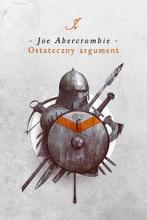 58792Abercrombie, Joe2019.6558792Ostateczny argument /Wydawnictwo Mag,66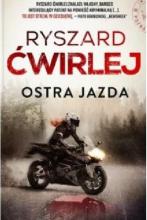 58793Ćwirlej, Ryszard2019.6658793Ostra jazda /Warszawskie Wydawnictwo Literackie Muza,67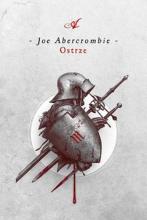 58794Abercrombie, Joe2019.6758794Ostrze /Wydawnictwo Mag,68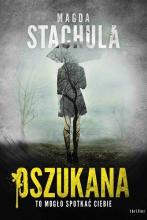 58795Stachula, Magdacopyright 2019.6858795Oszukana /Edipres Kolekcje,69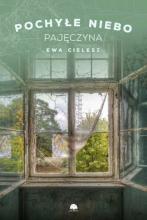 58796Cielesz, Ewa.copyright 2019.6958796Pochyłe niebo /Axis Mundi,70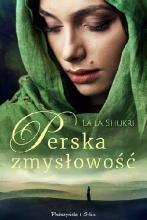 58798Shukri Laila.2019.7058798Perska zmysłowość /Prószyński i S-ka - Prószyński Media,71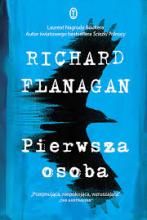 58799Flanagan, Richardcopyright 2019.7158799Pierwsza osoba /Wydawnictwo Literackie,72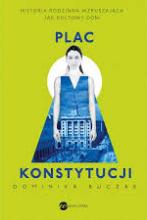 58800Buczak, Dominikacopyright 2019.7258800Plac Konstytucji /Wielka Litera,73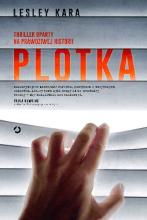 58801Kara, Lesley2019.7358801Plotka /Wydawnictwo Otwarte,74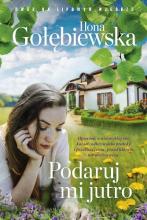 58802Gołębiewska, Ilona2019.7458802Podaruj mi jutro /Warszawskie Wydawnictwo Literackie Muza,75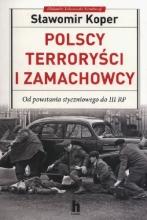 58803Koper, Sławomir2019.7558803Polscy terroryści i zamachowcy : od powstania styczniowego do III RPHarde Wydawnictwo - Time Spółka Akcyjna,76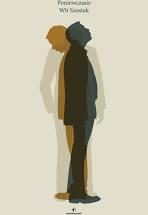 58805Szostak, Wit2019.7658805Poniewczasie /Powergraph,77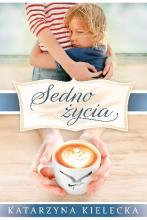 58807Kielecka, Katarzyna.2019.7758807Sedno życia /Wydawnictwo Szara Godzina,78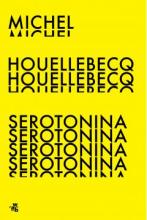 58808Houellebecq, Michel2019.7858808Serotonina /Wydawnictwo W.A.B. - Grupa Wydawnicza Foksal,79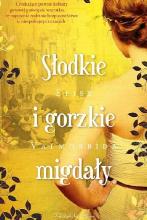 58809Valmorbida, Elise2019.7958809Słodkie i gorzkie migdały /Prószyński i S-ka - Prószyński Media,80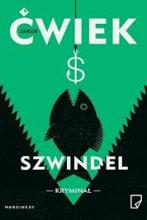 58812Ćwiek, Jakubcopyright 2019.8058812Szwindel /Marginesy,81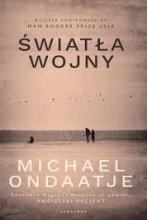 58813Ondaatje, Michael2019.8158813Światła wojny /Wydawnictwo Albatros,82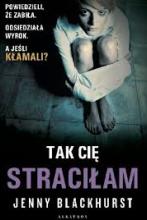 58814Blackhurst, Jenny2019.8258814Tak cię straciłam /Wydawnictwo Albatros ,83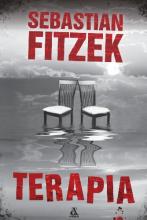 58816Fitzek, Sebastian2018.8358816Terapia /Wydawnictwo Amber,84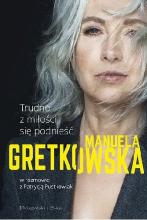 58818Gretkowska, Manuela2019.8458818Trudno z miłości się podnieść /Prószyński i S-ka - Prószyński Media,85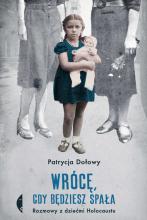 58820Dołowy, Patrycja2019.8558820Wrócę, gdy będziesz spała : rozmowy z dziećmi HolocaustuWydawnictwo Czarne,86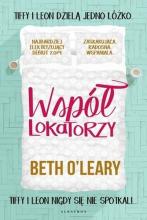 58821O'Leary, Beth2019.8658821Współlokatorzy /Wydawnictwo Albatros,87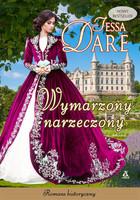 58822Dare, Tessa2019.8758822Wymarzony narzeczony /Amber,88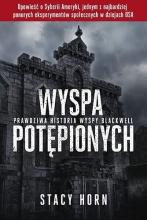 58823Horn, Stacy2019.8858823Wyspa potępionych : prawdziwa historia wyspy BlackwellZnak Litera Nova - Społeczny Instytut Wydawniczy Znak,89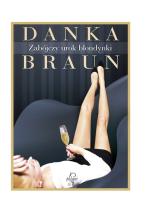 58825Braun, Danka2015.8958825Zabójczy urok blondynki /Wydawnictwo Prozami - Grupa Wydawnicza Literatura Inspiruje,90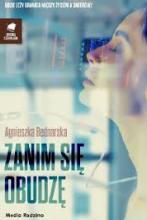 58827Bednarska, Agnieszkacop. 2019.9058827Zanim się obudzę /Media Rodzina,91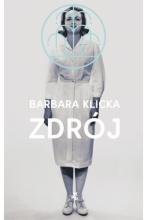 58829Klicka, Barbara2019.9158829Zdrój /Wydawnictwo W.A.B. - Grupa Wydawnicza Foksal,92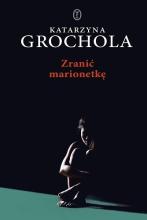 58831Grochola, Katarzyna2019.9258831Zranić marionetkę /Wydawnictwo Literackie,93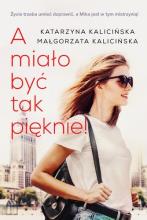 58834Kalicińska, Katarzynacopyright 2019.9358834A miało być tak pięknie! /Burda Media Polska,94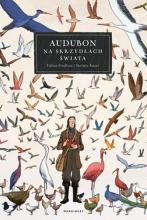 58835Grolleau, Fabien2019.9458835Audubon : na skrzydłach świataWydawnictwo Marginesy,95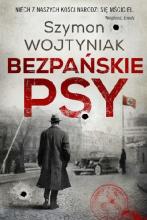 58837Wojtyniak, Szymon2019.9558837Bezpańskie psy /Muza,96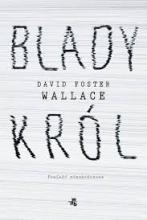 58838Wallace, David Foster2019.9658838Blady król : powieść nieukończonaWydawnictwo W.A.B. - Grupa Wydawnicza Foksal,97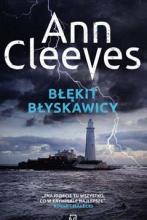 58839Cleeves, Ann2019.9758839Błękit błyskawicy /Czwarta Strona Grupa Wydawnictwa Poznańskiego,98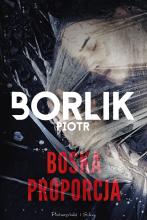 58840Borlik, Piotr2019.9858840Boska proporcja /Prószyński Media,99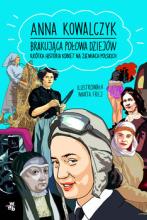 58841Kowalczyk, Anna2018.9958841Brakująca połowa dziejów : krótka historia kobiet na ziemiach polskichWydawnictwo W.A.B. - Grupa Wydawnicza Foksal,100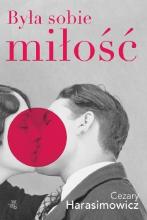 58842Harasimowicz, Cezary2019.10058842Była sobie miłość /Wydawnictwo W.A.B. - Grupa Wydawnicza Foksal,101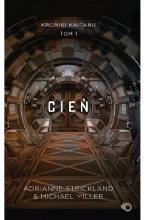 58843Miller, Michael2019.10158843Cień /Uroboros - Grupa Wydawnicza Foksal,102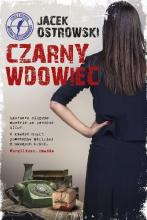 58844Ostrowski, Jacekcopyright 2019.10258844Czarny wdowiec /Skarpa Warszawska,103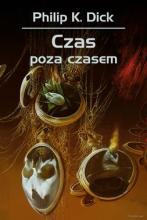 58845Dick, Philip K.2019.10358845Czas poza czasem /Dom Wydawniczy Rebis,104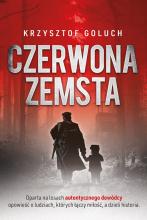 58846Gołuch, Krzysztofcopyright 2019.10458846Czerwona zemsta /Wydawnictwo Novae Res,105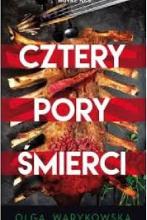 58847Warykowska, Olgacopyright 2019.10558847Cztery pory śmierci /Wydawnictwo Novae Res,106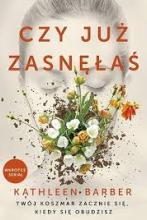 58848Barber, Kathleen2019.10658848Czy już zasnęłaś /Znak Litera Nova,107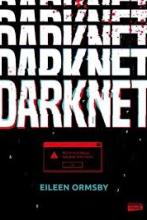 58851Ormsby, Eileen2019.10758851Darknet /Znak Horyzont - Społeczny Instytut Wydawniczy Znak,108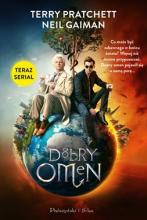 58852Pratchett, Terry2019.10858852Dobry omen /Prószyński Media,109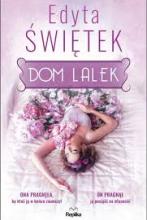 58853Świętek, Edyta2019.10958853Dom lalek /Replika,110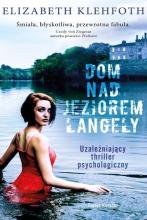 58854Klehfoth, Elizabeth2019.11058854Dom nad jeziorem Langley /Wydawnictwo Świat Książki,111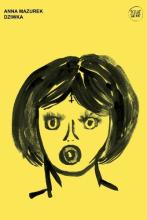 58855Mazurek, Anna2019.11158855Dziwka /Korporacja Ha!art,112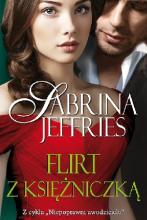 58858Jeffries, Sabrina2019.11258858Flirt z księżniczką /Bis,113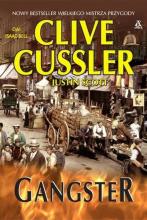 58859Cussler, Clive2019.11358859Gangster /Wydawnictwo Amber,114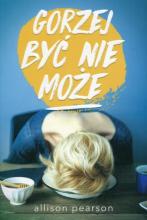 58860Pearson, Allison2018.11458860Gorzej być nie może /Wydawnictwo Albatros,115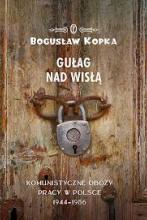 58861Kopka, Bogusławcopyright 2019.11558861Gułag nad Wisłą : komunistyczne obozy pracy w Polsce 1944-1956Wydawnictwo Literackie,116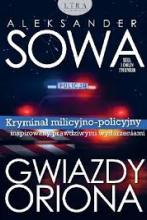 58862Sowa, Aleksander2019.11658862Gwiazdy Oriona /Wydawnictwo Lira,117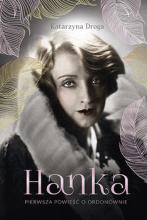 58863Droga, Katarzyna2019.11758863Hanka : pierwsza powieść o OrdonównieZnak Litera Nova,118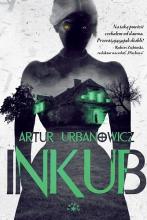 58864Urbanowicz, Artur2019.11858864Inkub /Vesper,119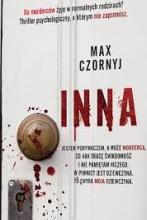 58865Czornyj, Maksymilian2019.11958865Inna /Filia,120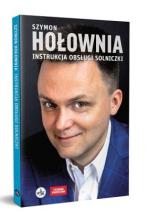 58866Hołownia, Szymoncopyright 2017.12058866Instrukcja obsługi solniczki : felietony z "Tygodnika Powszechnego" / Wydawnictwo WAM,121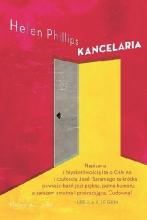 58867Phillips, Helen2019.12158867Kancelaria /Prószyński Media,122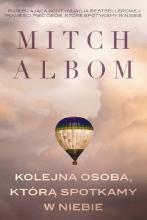 58868Albom, Mitch2019.12258868Kolejna osoba, którą spotkamy w niebie /Zysk i S-ka Wydawnictwo,123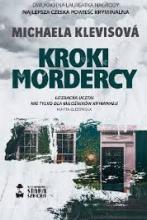 58870Klevisová, Michaelacopyright 2019.12358870Kroki mordercy /Wydawnictwo Stara Szkoła,124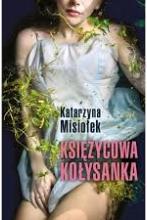 58871Misiołek, Katarzynacopyright 2019.12458871Księżycowa kołysanka /Książnica - Publicat. Oddział,125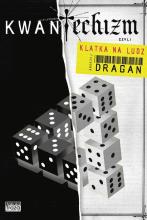 58873Dragan, Andrzej2019.12558873Kwantechizm czyli Klatka na ludzi /Wydawnictwo Fabuła Fraza,126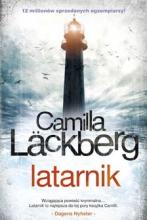 58874Läckberg, Camilla2018.12658874Latarnik /Czarna Owca,127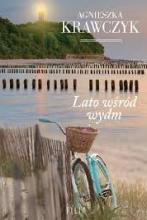 58875Krawczyk, Agnieszka2019.12758875Lato wśród wydm /Wydawnictwo Filia,128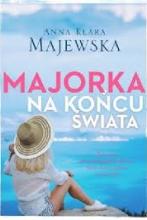 58877Majewska, Anna Klaracopyright 2019.12858877Majorka na końcu świata /Burda Książki - Burda Media Polska,129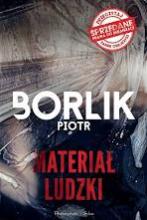 58878Borlik, Piotr2019.12958878Materiał ludzki /Prószyński i S-ka - Prószyński Media,130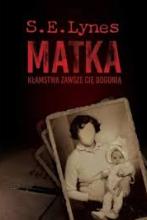 58879Lynes, S. E.2019.13058879Matka /Wydawnictwo Vesper,131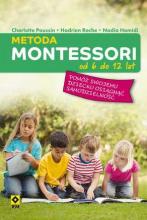 58880Poussin, Charlottecopyright 2019.13158880Metoda Montessori : od 6 do 12 lat : pomóż swojemu dziecku osiągnąć samodzielnośćWydawnictwo RM,132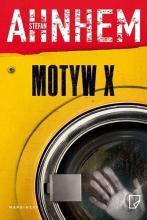 58881Ahnhem, Stefan2019.13258881Motyw X /Wydawnictwo Marginesy,133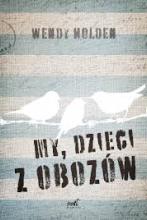 58882Holden, Wendy2019.13358882My, dzieci z obozów /Wydawnictwo Sonia Draga,134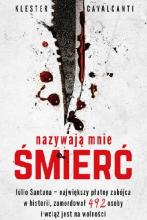 58884Cavalcanti, Klester2019.13458884Nazywają mnie śmierć /Muza,135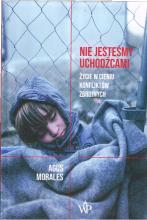 58885Morales, Aguscopyright 2019.13558885Nie jesteśmy uchodźcami : życie w cieniu konfliktów zbrojnychWydawnictwo Poznańskie,136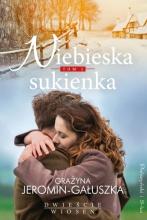 58886Jeromin-Gałuszka, Grażyna2019.13658886Niebieska sukienka /Prószyński Media,137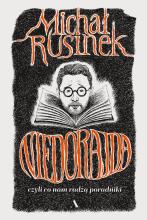 58887Rusinek, Michał2019.13758887Niedorajda, czyli Co nam radzą poradniki /Wydawnictwo Agora,138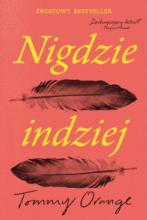 58888Orage, Tommycopyright 2019.13858888Nigdzie indziej /Zysk i S-ka Wydawnictwo,139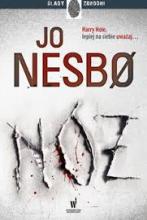 58889Nesbo, Jocopyright 2019.13958889Nóż /Wydawnictwo Dolnośląskie Oddział Publicat,140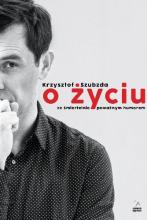 58891Szubzda, Krzysztof2019.14058891O życiu ze śmiertelnie poważnym humorem /Fundacja Sąsiedzi,141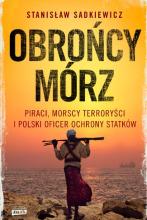 58892Sadkiewicz, Stanisław2019.14158892Obrońcy mórz : piraci, morscy terroryści i polski oficer ochrony statków /Znak Horyzont - Społeczny Instytut Wydawniczy Znak,142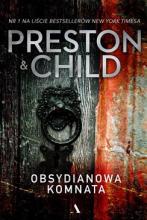 58893Preston, Douglas J.2019.14258893Obsydianowa komnata /Wydawnictwo Agora,143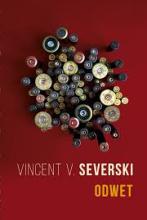 58894Severski, Vincent V.2019.14358894Odwet /Wydawnictwo Czarna Owca,144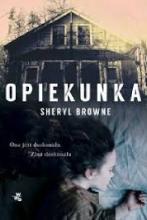 58895Browne, Sheryl.2019.14458895Opiekunka /Wydawnictwo WAB,145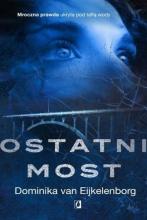 58896Eijkelenborg, Dominika van.2019.14558896Ostatni most /Wydawnictwo Kobiece,146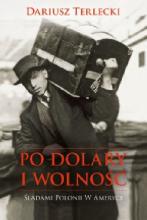 58898Terlecki, Dariusz2019.14658898Po dolary i wolność : śladami Polonii w AmeryceSport i Turystyka - Muza,147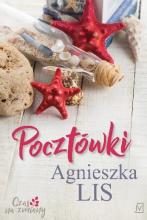 58899Lis, Agnieszka2019.14758899Pocztówki /Czwarta Strona - Grupa Wydawnictwa Poznańskiego,148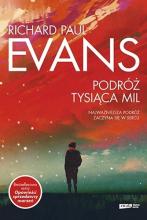 58900Evans, Richard Paul2019.14858900Podróż tysiąca mil /Znak Litera Nova - Społeczny Instytut Wydawniczy Znak,149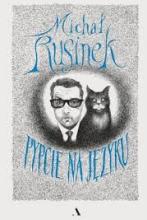 58904Rusinek, Michał2017.14958904Pypcie na języku /Wydawnictwo Agora,150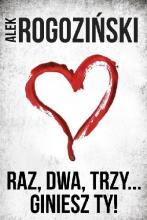 58905Rogoziński, Alekcopyright 2019.15058905Raz, dwa, trzy… giniesz Ty! /Agencja Wydawniczo-Reklamowa Skarpa Warszawska,151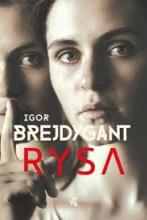 58906Brejdygant, Igor2018.15158906Rysa /Wydawnictwo W.A.B. - Grupa Wydawnicza Foksal,152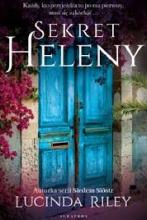 58907Riley, Lucinda2019.15258907Sekret Heleny /Wydawnictwo Albatros,153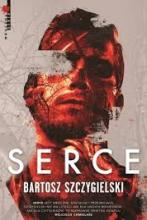 58908Szczygielski, Bartoszcopyright 2019.15358908Serce /W.A.B. - Grupa Wydawnicza Foksal,154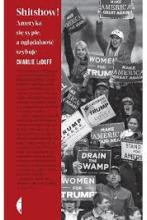 58909LeDuff, Charlie2019.15458909Shitshow : Ameryka się sypie, a oglądalność szybuje /Wydawnictwo Czarne,155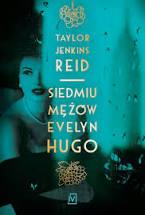 58910Reid, Taylor Jenkins.copyright 2019.15558910Siedmiu mężów Evelyn Hugo /Czwarta Strona - Grupa Wydawnictwa Poznańskiego,156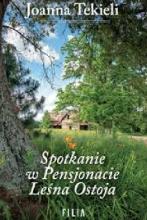 58915Tekieli, Joanna2019.15658915Spotkanie w Pensjonacie Leśna Ostoja /Wydawnictwo Filia,157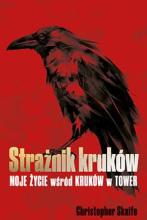 58917Skaife, Christopher2019.15758917Strażnik kruków : moje życie wśród kruków w Tower /Znak Litera Nova - Społeczny Instytut Wydawniczy Znak,158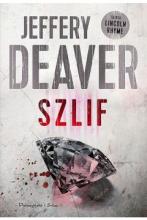 58918Deaver, Jeffery2019.15858918Szlif /Prószyński Media,159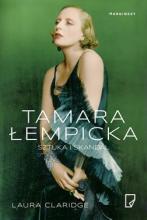 58919Claridge, Laura P.copyright 2019.15958919Tamara Łempicka : sztuka i skandalWydawnictwo Marginesy,160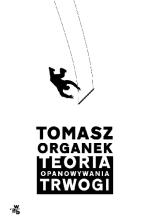 58920Organek, Tomaszcopyright 2019.16058920Teoria opanowywania trwogi /Wydawnictwo W.A.B. - Grupa Wydawnicza Foksal,161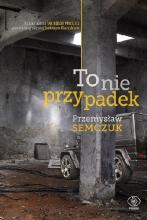 58921Semczuk, Przemysław2019.16158921To nie przypadek /Dom Wydawniczy Rebis,162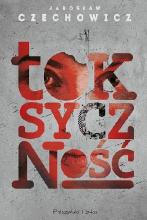 58922Czechowicz, Jarosławcopyright 2019.16258922Toksyczność /Prószyński i S-ka - Prószyński Media,163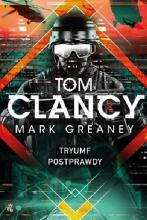 58924Clancy, Tom2019.16358924Tryumf postprawdy /W.A.B. - Grupa Wydawnicza Foksal,164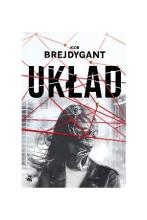 58925Brejdygant, Igor2019.16458925Układ /Wydawnictwo W.A.B. - Grupa Wydawnicza Foksal,165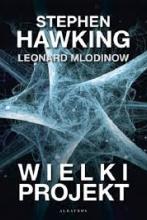 58926Hawking, Stephen2019.16558926Wielki projekt /Wydawnictwo Albatros,166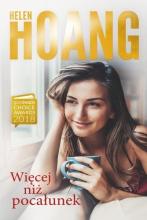 58928Hoang, Helen.2019.16658928Więcej niż pocałunek /Warszawskie Wydawnictwo Literackie Muza SA,167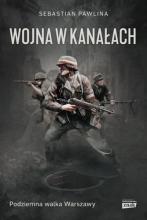 58929Pawlina, Sebastian2019.16758929Wojna w kanałach : opowieść o kanałach, ludziach i strachu w Powstaniu WarszawskimZnak Horyzont,168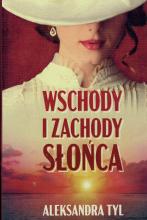 58930Tyl, Aleksandra2019.16858930Wschody i zachody słońca /Wydawnictwo Prozami - Grupa Wydawnicza Literatura Inspiruje,169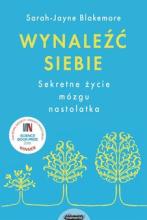 58931Blakemore, Sarah-Jaynecopyright 2019.16958931Wynaleźć siebie : sekretne życie mózgu nastolatkaMamania - Grupa Wydawnicza Relacja,170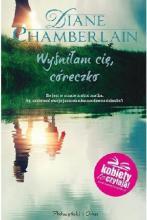 58932Chamberlain, Diane2019.17058932Wyśniłam cię, córeczko /Prószyński Media,171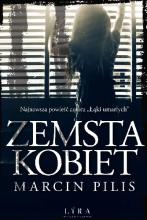 58933Pilis, Marcin2019.17158933Zemsta kobiet /Wydawnictwo Lira,172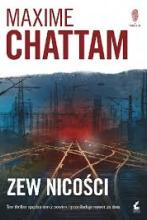 58934Chattam, Maxime2019.17258934Zew nicości /Wydawnictwo Sonia Draga,173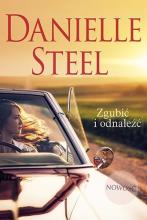 58935Steel, Danielle2019.17358935Zgubić i odnaleźć /Między Słowami,174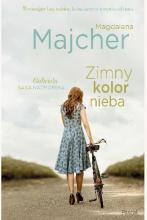 58936Majcher, Magdalena2019.17458936Zimny kolor nieba : Gabriela 1964-1991Wydawnictwo Pascal,175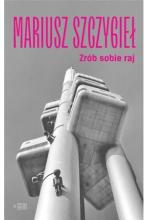 58937Szczygieł, Mariusz2019.17558937Zrób sobie raj /Dowody na Istnienie,176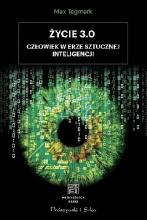 58938Tegmark, Max2019.17658938Życie 3.0 : człowiek w erze sztucznej inteligencjiPrószyński Media,17758939Szczygielski, Bartoszcopyright 2019.17758939Serce /W.A.B. - Grupa Wydawnicza Foksal,